Nombre:……………………………………………………………………….Vamos a trabajar en las RESTAS (Quitar elementos), escribe tu respuesta en el casillero.   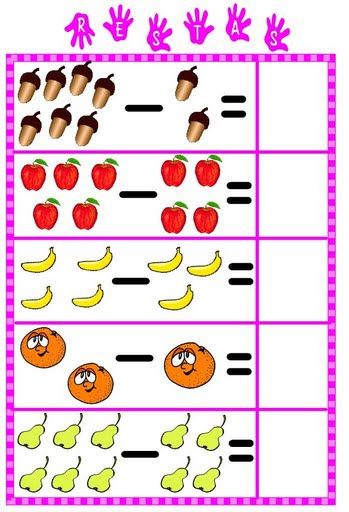 Nombre:……………………………………………………………………………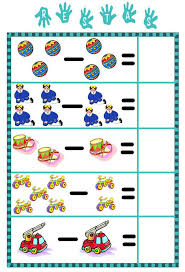 Nombre:……………………………………………………………………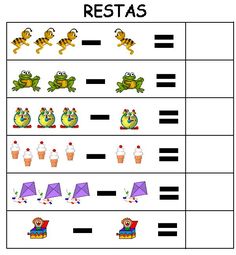 